PDC Postdoc Prizes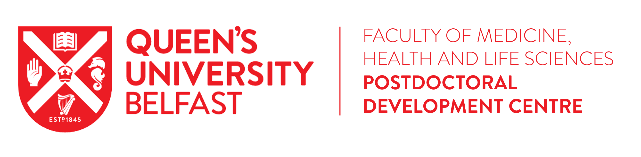 Nomination Form 2018The PDC Postdoc Prizes aim to recognise the exceptional contributions of postdocs to the University. In particular, the prizes aim to reward those who excel in what they do, who “go the extra-mile” in their research, in their contribution to the life of the University, in their contribution to Public Engagement and in the provision of support for their group, colleagues, School.Although self-nominations are possible, we encourage postdocs who think they should be nominated to ask a colleague to nominate them (this person can be any Faculty staff member, not only the postdoc’s PI). Nominations by PhD students will only be authorised for the “Exceptional Support prize”.We encourage all Faculty staff to think of postdocs who have performed exceptionally well in these categories and to nominate them.Prizes categoriesResearch excellence prizeThis prize recognises outstanding scientific performance. It can for example relate to exceptional personal contribution to the progression of projects (innovation, problem solving, the completion of very high quality work), the publication of major papers or patents, invited presentations at International conferences, obtaining of prizes or external funding, for the establishment of new collaborations etc. that exceeded typical expectations.Postdoc citizenship prizeThis category recognises postdoc involvement in QUB business through, for example: committee work, the organisation of events (e.g. conferences, symposia, courses, laboratory research meetings, journal clubs, etc.), volunteering for students’ activities (e.g. chairing/judging at symposium). Being a member of a committee will be considered but emphasis should be made on the actual contribution of the postdoc to the committee rather than simple membership (i.e. actions and outcomes).Outstanding Engagement prizeThis prize recognises postdoc involvement in public engagement activities including (but not limited to) outreach events, school visits, patient information, community consultation, the development of links with policy makers, commercial companies and / or stakeholders.Exceptional Support prizeThis prize recognises outstanding postdoc involvement in the supervision, training and mentoring of students and fellow staff members (please highlight the quality of the supervision and not just the number of students supervised). Substantial involvement in general lab management, Health & Safety and administrative tasks in support of the PI is also included in this category.How to nominate a postdocPostdocs from the Faculty of Medicine, Health and Life Sciences can nominate themselves in one category onlyAny staff member of the Faculty (PI, Postdoc, technical staff, administration staff) can nominate a maximum of one postdoc per category, so a maximum of 4 nominations (1 in each) per year. Use separate forms for each prizeOnly current postdocs (Research fellows, Senior research fellows, Fellowship holders) from the Faculty of Medicine, Health and Life Sciences can be nominated.The activities recognised by the citizenship, engagement and support prizes shouldn’t have negatively impacted their research, and postdocs nominated should have met all of the expected requirements of their positionThe activities which qualify must have been carried out between September 2017 and August 2018When completing the form below, use specific examples of achievements supporting the nomination (circumstance, action/personal contribution, result and impact of the action). Only concrete contributions will be taken into considerationSend the completed form to pdcfmhls@qub.ac.uk, Subject: PDC prizes, before 15/08/2018OutcomeEach nomination will be evaluated by a panel; 4 will be shortlisted and one will be awarded the prize (£500) during a ceremony as part of the National Postdoc Appreciation Week (17-21 September 2018; probably on the 21st September). Non-postdoc nominators will be notified if the postdoc nominated is shortlisted.Prize category: You (person who is nominating):First name: Family name: QUB email: Position: School/Centre: The nominee (postdoc you are nominating):This is a self-nomination (if yes, you do not need to fill up the next 4 fields): Yes 		No First name: Family name: QUB email: School/Centre:  I understand that by submitting this form, I certify that the information I am providing is accurate and reflects the actual contribution of the postdoc (please tick).Please sum up the reasons for your nomination in a 200 words (maximum) abstract to be used as promotional material related to the prizes if the nomination is shortlisted.Please list here a maximum of 10 activities carried out by the nominee on which you are basing the nomination (please be factual, highlight the nominee’s personal contribution to the activity and the impact of it). Please use bullet-points for separate activities and be concise (maximum to the bottom of this page).